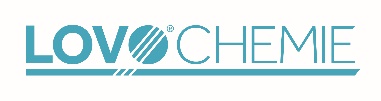 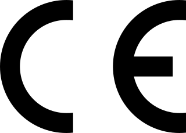 								Címke/Mellékelt tájékoztatóBOROSAN ForteUNIÓS TERMÉSNÖVELŐ ANYAGGyártó: Lovochemie, a.s., Terezínská 57, Lovosice, 410 02, Cseh KöztársaságForgalmazó: IKR Agrár Kft., 2943 Bábolna, IKR Park statisztikai számjel: 23198942-4611-113-11Típusmegjelölés: 1(C)(II)(a) Egyetlen mikroelemet tartalmazó szervetlen trágyaKémiai és fizikai jellemzők:A műtrágya folyékony, színtelen vagy világossárga színű. A műtrágya teljes mennyiségben kifejezve 5% nitrogént tartalmaz.Szennyezőanyag tartalom: a műtrágya megfelel az adott műtrágyatípusra vonatkozó szennyezőanyag-tartalom határértékeinek az (EU) 2019/1009 rendelet szerint.Felhasználás:Bórigényes növények tápelem hiányának megelőzésére és kezelésére javasolt. A már kimutatható bórhiánynál, levéltrágyaként alkalmazva megszünteti a növény bórhiány által okozott fiziológiai rendellenességeit. Megelőző jelleggel olyan talajokon ajánlatos alkalmazni, ahol jelentős a bórhiány. Magas bórigényű növények például a repce, mák, napraforgó, cukorrépa, takarmányrépa, gyümölcsfélék és dísznövények. Javasolt dózis:Legmegfelelőbb a vegetáció kezdetén, levélképződés után történő alkalmazás 14 napos időközönként, max. 3 alkalommal. Avirágzás idején történő alkalmazás kedvezően hat a pollentömlő növekedésére, a terméskötődésre és magképződésre. A műtrágya a teljes vegetációs időszakban alkalmazható. A kijuttatás módjára a lombtrágyázás általános szabályai érvényesek, vagyis a legmegfelelőbb a magasabb relatív páratartalom és alacsonyabb hőmérséklet mellett történő kijuttatás. Optimális napszak a kora reggel, ill. kora este és/vagy borult időben.A megadott dózisok az adott növénykultúrához ajánlott hozzávetőleges műtrágyamennyiséget fejezik ki. A konkrét dózisokat és teljes mennyiségeket a helyi feltételeknek és a vonatkozó jogszabályoknak megfelelően kell meghatározni. A talaj- és növényanalízisek vagy más diagnosztikai eszközök alkalmazása javasolt.Csak indokolt esetben használandó. Ne lépje túl a javasolt alkalmazási dózist.Az 1272/2008/EK rendelet (CLP-rendelet) szerinti feliratozás:Veszélyt jelző piktogramok:Nincsenek.Figyelmeztetés:
NincsenekFigyelmeztető mondatok:Nincsenek.Óvintézkedésre vonatkozó mondatok:A műtrágya több mint 5 tömegszázalékát alkotó összetevők listája:Boretanol-amin CAS 26038-87- 9 (CMC 1).A műtrágya a vizek mezőgazdasági eredetű nitrátszennyezéssel szembeni védelméről szóló 91/676/EGK tanácsi irányelv hatálya alá tartozik. A műtrágya nitrogént tartalmaz, ezért veszélyeztetett területeken korlátozott mértékben használható.A biztonságos kezelésre és a környezeti hatásokra vonatkozó további vagy részletes információkat, beleértve az elsősegélynyújtási utasításokat is, a műtrágya biztonsági adatlapja tartalmazza.Ez a termék az ökológiai termelésről és az ökológiai termékek címkézéséről szóló 834/2007/EK tanácsi rendelet és a889/2008/EK bizottsági rendelet értelmében ökológiai gazdálkodásban használható.Szállítás és tárolás:A műtrágya tárolása, szállítása PE-, vagy üvegszálas tartályokban, ill. göngyölegekben történik. A tárolás közben a hőmérséklet nem csökkenhet + 5 °C alá.  A kiszerelés térfogata: 0,5, 1, 5, 10, 20, 600, 1000 liter Minőségét megőrzi: 24 hónapig az eredeti sértetlen csomagolásban a tárolási feltételek betartása mellett tárolvaGyártási dátum:VTSZ: 31059080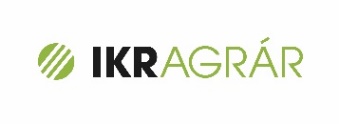 ÖsszetételÉrtékBór, B tömeg %-ban, vízoldható11a hígított oldat pH értéke (1:5)7 – 9Sűrűség kg/l-ben 20 °C-nálkb. 1,38KultúraKijuttatási időszakKijuttatások számaDózis l/haőszi gabonaszárbaindulás kezdetén12őszi káposztarepce1. kijuttatás: ősszel, 3-4 leveles állapotban2. kijuttatás: tavasszal, szárbaindulás kezdetéig3. kijuttatás: zöldbimbós állapotban1-32-3kukorica5-7 leveles állapotban12napraforgó1. kijuttatás: 2-8 leveles állapotban2. kijuttatás: csillagbimbós állapotban1-22-3cukorrépa4 leveles állapottól a sorok záródásáig13almatermésűek,csonthéjasok1. kijuttatás: virágzás kezdetén2. és 3. kijuttatás: 14 napos intervallumban 232zöldségfélék1. kijuttatás: kiültetés után 3 héttel2. kijuttatás: 4 hét elteltével21szőlőa virágzás kezdetén13burgonyagumóképződés időszakában11P220 - Ruhától/éghető anyagtól távol tartandó/tárolandó.P262 - Szembe, bőrre vagy ruhára nem kerülhet.P280 – Védőkesztyű/védőruha/szemvédő/arcvédő használata kötelező.P302+P352 – HA BŐRRE KERÜL: Lemosás bő vízzel.P305+P351+P338 - SZEMBE KERÜLÉS esetén: Több percig tartó óvatos öblítés vízzel. Adott esetben a kontaktlencsék eltávolítása, ha könnyen megoldható. Az öblítés folytatása.P314 - Rosszullét esetén orvosi ellátást kell kérni.P403 - Jól szellőző helyen tárolandó.P405+P102 - Elzárva tárolandó. Gyermekektől elzárva tárolandó.